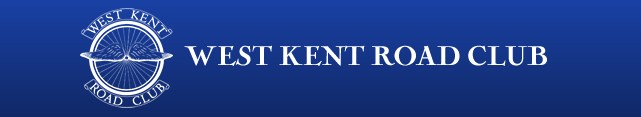 Open 10 – 8 April 2017 @07:30Course Q10/22THIS EVENT IS PROMOTED FOR AND ON BEHALF OF CYCLING TIME TRIALS UNDER THEIR RULES AND REGULATIONSEvent Secretary:         Colin Ashcroft – 07860 459 464Timekeepers:            	Tony and Val Peachey – De Laune CC, Roy Canning CC BexleyEvent HQ:                     Hollingbourne Village Hall  ME17 1TRCourse Details:            Q10/22 Harrietsham – Charing       	Course Record:   19:53 – Peter Tadros								Ladies Course Record  22:37 – Joanna RowsellStart at Dickley Corner, Harrietsham at 18th kerb joint east of Marley entrance nearest to A20 (TQ886528). Join A20 and proceed eastwards to turn at Charing RAB. Retrace to A20 to finish adjacent to Harrietsham Caravan Sales after Harrietsham railway bridge at 11th kerb joint west of lamp post (TQ870526)Awards: - One Prize per RiderScratch:		1st £20, 2nd £15, 3rd £10Ladies:			1st £20, 2nd £15, 3rd £10Veterans on Standard:	1st £20, 2nd £15, 3rd £10Junior:			1st £20, Juvenile		1st £20,Notes to RidersNumbers will be in the event HQ and will be personally issued after you have signed on.NOTE: - You must now return your number and sign back in.Riders should refer to Regulation 16, which states that ‘the number should be centrally positioned below the waist so as to be clearly visible from the rear when in the normal riding position’.Please keep noise to a minimum to avoid unnecessary disturbance of local residents.Please remove all racing shoes before entering the hall.Do not perform U turns in the start and finish areas or use these areas as a public toilet.No warming up on the course once the event has started.No parking in Dickley Lane except for timekeepers.Riders should not arrive at the start more than 5 minutes before their allotted start time.Riders must not congregate in the driveway to the Marley works.Riders’ feedback forms will be available at the hall in the signing on area. They can be used by riders and officials with comments and suggestions to improve safety.In the interest of safety CTT advise you to wear recognised standard protective headgear that meets an internationally accepted safety standard. CTT Regulations state that all Junior and Juvenile riders MUST wear such headgear.No rider should use a turbo trainer or rollers in the HQ parking area or adjacent roads and you will be asked to stop using them if found doing so. Failure to comply, risks disqualification from the event.Riders proven to be associated with any car parking or turning in the start / finish area will be disqualified from the event.Please note that the HQ is at Holligbourne Village Hall. ME17 1TRTo get to the start head west on Eyhorne Street, at the roundabout take the 1st exit on to the A20.  Ride for approximately 4 miles to Dickley Corner.No.Start TimeFirstnameLastnameClubGenderCATAGE STD107:31MichaelAshcroftWest Kent RCMale207:32MarkHillVeloRefined.com AerosmithsMaleVeteran00:26:41307:33HelenMcKayLes Filles Racing TeamFemaleSenior407:34MickJamesPMR @ Toachim HouseMaleVeteran00:27:38507:35JamesGriffinTrainsharpMaleSenior607:36RichardWilliamsBigfoot CCMaleVeteran00:26:59707:37AlbertTownleyWest Kent RCMale807:38PeterGrayOld Portlians CCMaleVeteran00:27:51907:39simoncharles Thanet RCMaleVeteran00:26:321007:40MikePiperAbellio - SFA Racing TeamMaleVeteran00:25:591107:41JonHollidgeAshford WhsMaleVeteran00:26:361207:42johncockrillAbellio - SFA Racing TeamMaleSenior1307:43TheoTadrosIn-Gear Quickvit Trainsharp RTMaleJuvenile1407:44LaurenceToombsWest Kent RCMaleVeteran00:27:041507:45BillHawkesThanet RCMaleVeteran00:26:411607:46MatthewStammersAbellio - SFA Racing TeamMaleSenior1707:47AdrianHawkinsThanet RCMaleVeteran00:26:361807:48PaulKennedyPMR @ Toachim HouseMaleVeteran00:26:131907:49ChrisCowlardDe Laune CCMaleVeteran00:27:512007:50PeterTadrosIn-Gear Quickvit Trainsharp RTMaleVeteran00:26:272107:51tomrowingAbellio - SFA Racing TeamMaleEspoir2207:52andrew BuckleyAdalta Cycling ClubMaleVeteran00:25:592307:53DanielPinkGS AvantiMaleSenior2407:54DaveMastinThanet RCMaleVeteran00:28:062507:55ChristianYatesEast Grinstead CCMaleVeteran00:27:042607:56AlexIoannidesDulwich Paragon CCMaleSenior2707:57TobyAndertonVC DealMaleJunior2807:58MartinRussellThanet RCMaleVeteran00:26:452907:59MarkGorringeTeam DarenthMaleVeteran00:26:183008:00CarlFerriDulwich Paragon CCMaleVeteran00:26:323108:01AndyBransonAshford WhsMaleVeteran00:26:363208:02Gary GraylandCC BexleyMaleVeteran00:26:543308:03DougBentallSouthborough & Dist. WhsMaleVeteran00:26:503408:04MichaelMorrisCC BexleyMaleVeteran00:29:533508:05BronwenEwingRye & District Wheelers CCFemaleVeteran00:28:583608:06NicholasFennellThanet RCMaleSenior3708:07SamBradfordPMR @ Toachim HouseMale3808:08FabienLargeDirect Power Cycling TeamMaleJuvenile3908:09MarkArnellSouthborough & Dist. WhsMaleVeteran00:26:414008:10ChristopherFennellThanet RCMaleEspoir4108:11DamenFoordDirect Power Cycling TeamMaleSenior4208:12MatthewElstonAshford WhsMaleVeteran00:25:594308:13HuckGaripThanet RCMaleVeteran00:26:234408:14garyricksWoolwich CCMaleVeteran00:26:454508:15SimonHendersonThanet RCMaleVeteran00:27:044608:16AdrianLyonsGS Invicta - Eye Level Optical- Herbert CyclesMaleVeteran00:26:544708:17KellyWyld4 T+ Velo ClubMaleVeteran00:26:274808:18Paul KelkThanet RCMaleVeteran00:26:454908:19LlowesFrostWest Kent RCFemaleVeteran00:28:485008:20KeithMurrayDRAG2ZEROMaleVeteran00:26:095108:21Joshua ClarkPMR @ Toachim HouseMaleEspoir5208:22MikeKirknessThanet RCMaleSenior5308:23GaryRecordWest Kent RCMaleSenior5408:245508:255608:265708:27RolandCrayfordAbellio - SFAVeteranTandem5808:27GeoffWilesAbellio - SFAVeteranTandem